REGISTRE D’AVERTISSEURS DE FUMÉE ET/OU DÉTECTEUR 
DE MONOXYDE DE CARBONE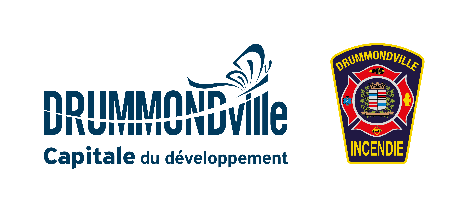 Adresse du bâtiment : __________________________________________________Nombre de logement :  __________________________________________________Propriétaire ou responsable : _____________________________________________Date de vérification : ____________________________________________________Si des avertisseurs combinés (fumée et CO) sont présents, ceux-ci sont réputés respecter les exigences pour les deux types de détection requisesREGISTRE D’AVERTISSEURS DE FUMÉE ET/OU DÉTECTEUR 
DE MONOXYDE DE CARBONEAvertisseur de fuméeAvertisseur de fuméeAvertisseur de fuméeMonoxyde de carboneMonoxyde de carboneMonoxyde de carboneAvertisseur de fuméeAvertisseur de fuméeAvertisseur de fuméeRequis : 	□ Oui		□ NonRequis : 	□ Oui		□ NonRequis : 	□ Oui		□ NonNo d'appartementPrésentFonctionnelAnnée à laquelle l'appareil doit être remplacéPrésentFonctionnelAnnée à laquelle l'appareil doit être remplacéCommentaireAvertisseur de fuméeAvertisseur de fuméeAvertisseur de fuméeMonoxyde de carboneMonoxyde de carboneMonoxyde de carboneAvertisseur de fuméeAvertisseur de fuméeAvertisseur de fuméeRequis : 	□ Oui		□ NonRequis : 	□ Oui		□ NonRequis : 	□ Oui		□ NonNo d'appartementPrésentFonctionnelAnnée à laquelle l'appareil doit être remplacéPrésentFonctionnelAnnée à laquelle l'appareil doit être remplacéCommentaire